			Temporary booking form (Feb 2021 Vn 4)To enable a limited return to use of the tennis courts by members, access can be provided subject to additional temporary rules (these are listed on the next page).These rules assist in keeping our members safe and complying with the requirements and guidelines set by Tennis Victoria, Whitehorse Council and the relevant legislation.Until further notice, use of the courts is subject to complying with these temporary rules.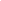 BOOKING TIME REQUESTFirst check website tab Confirmed Bookings (updated by 8am each day) to ensure your desired time is available.Day/Date: 	Time arrive 	Time leave 		(Time slots min 30 mins – max 2 hours).Players names (all players must be listed): Name 		Mobile number	I confirm I have read the temporary rules on the following page in relation to use of the courts and will ensure each player understands the requirements and observes them:Member name		Date	Please email completed form to membership@bluebellhill.org.au and wait for your booking to be confirmed by return email.  Thank you for your patience and understanding during this time.TEMPORARY RULES FOR COURT ACCESSNo play unless bookings are made and confirmed in advance, using the attached booking formNo play if you have been advised by DHHS to isolate or quarantine or have even mild flu-like symptoms.If you are in a high risk health category, please consider whether you should be playing tennis at any time during this period, please do not take unnecessary risks.Singles or doubles can be played - no restrictions on households (from 31 Oct).All players need to wear facemasks (unless medical reasons) except when actually playing tennis.Book courts, arrive and leave at designated times to avoid other players arriving/departing. Do not stay around court areas. Tennis Victoria states “Get in, play, get out”.Toilets are open - please use sanitizer to wipe down all contact surfacesClubhouse is open but only to operate court lights or to obtain water- only one person at a time - please use sanitizer to wipe down all contact surfaces.Bring and use your own water bottles (do not use water from the courts)Observe social distancing rules (1.5 m spacing to other players, 4 sq m per person rule)No shaking hands – try tapping racquets instead.Bring and use your own tennis balls (suggest you mark with permanent marker so not confused with other players)After using lock/latch to open and close the gate, apply hand sanitizer and clean the lock, latch, gate.Cease play at least 10 minutes before your booked finish time, and use the remaining time to clean and sanitise all surfaces that you have touched with disinfectant, and lock and clean the gate/lock when exitingBe gone from the courts by the booked finish time.Each player (including but not limited to the member making the booking) must provide their contact details on the booking request form, to be used for contact tracing requirements.Comply with all the relevant DHHS regulations.Risk warning: You acknowledge that by using the tennis courts and playing tennis you will be exposed to certain risks, including the risk of physical injury. You may also be exposed to the possibility of contracting an illness, including without limitation the COVID-19 virus. The COVID-19 virus can spread very quickly and result in very serious medical complications in some people. You agree that the use of the tennis courts is entirely at your own risk. You have read and understood this risk warning and voluntarily accept and assume the inherent risks in use of the tennis courts and playing tennis. We appreciate your cooperation in working together to make tennis as safe as possible for everyone. We recommend that players should bring a glove or plastic bag to protect their hands when using the padlock at the court gate for entry. Please avoid touching surfaces when inside the entry gate. The clubhouse is CLOSED and not to be used. Toilets will not be accessible.